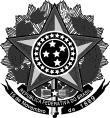 MINISTÉRIO DA EDUCAÇÃOSecretaria de Educação Profissional e TecnológicaInstituto Federal de Educação, Ciência e Tecnologia do Rio Grande do Sul Comissão Eleitoral CentralANEXO III FORMULÁRIO PARA RECURSONome:			 Matrícula SIAPE/RG: 		 Unidade de lotação/vínculo:  		 Telefone fixo:	Celular:		 E-mail:  			Vem apresentar recurso contra  	 	, pelos fatos e fundamentos a seguir expostos:Local e dataAssinatura